97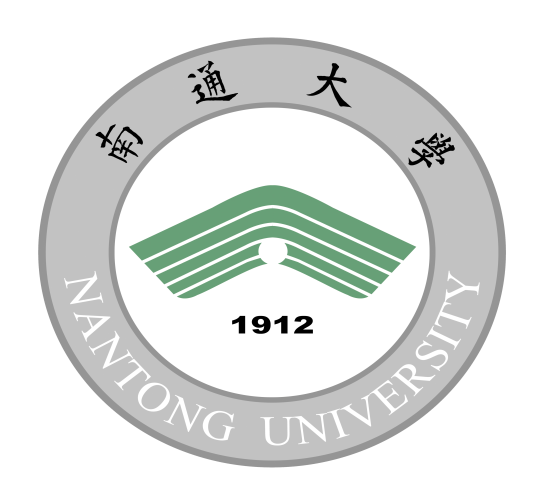 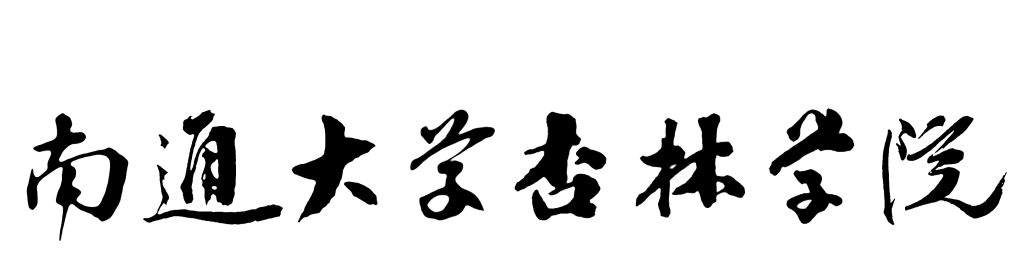 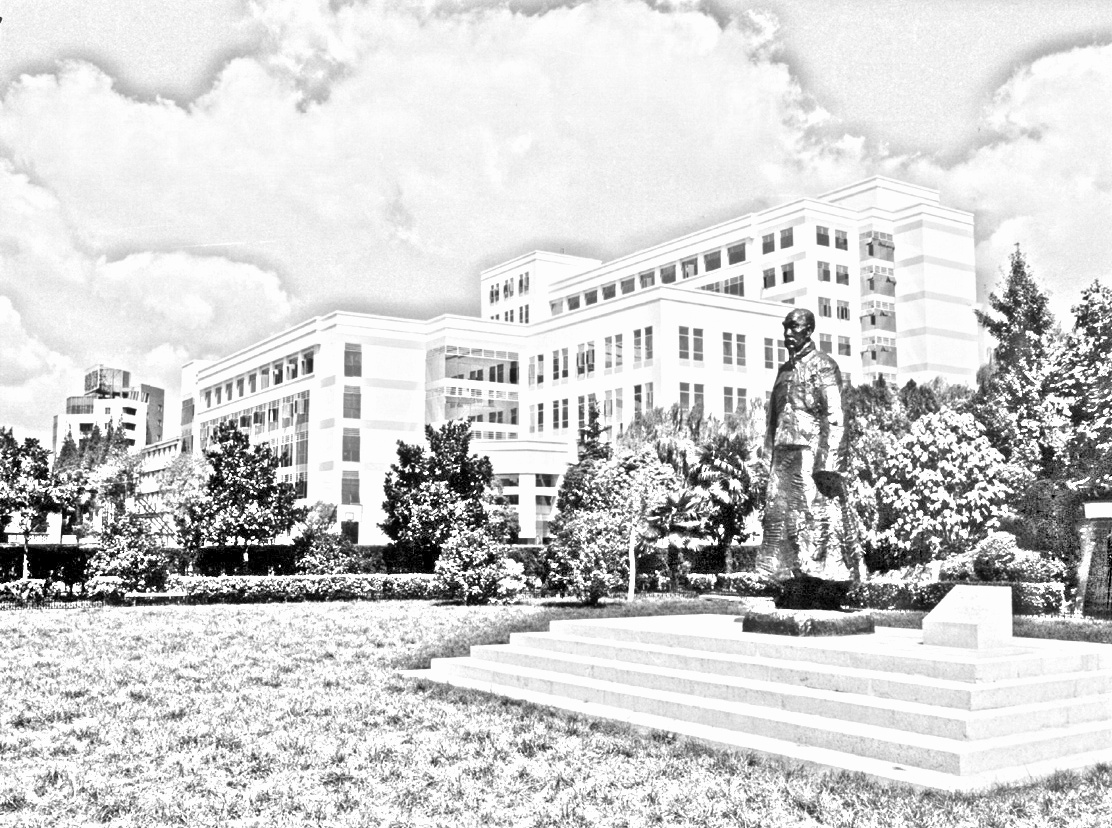 前  言南通大学杏林学院前身为南通医学院杏林学院，始建于1999年2月。2004年5月，在南通医学院、南通工学院和南通师范学院合并组建南通大学后，学院更名为南通大学杏林学院，2005年5月经教育部批准转办为独立学院。学院根据学科门类和专业相近、相似原则，成立了6个专业学部，分别是人文学部、理学部、经济与管理学部、信息科学部、工程学部、医学部。我院认真贯彻国家和省高校毕业生就业工作要求，紧密结合独立学院实际，拓展工作思路，形成了“以培养应用型人才为目标、以教育教学改革为依托、以创新创业教育为抓手、以促进大学生充分就业为目标”的就业工作理念，通过不断健全和完善就业创业指导和服务体系，多方开拓就业市场，积极拓宽就业渠道，毕业生就业率稳中有升，其中协议就业率有了明显提升，毕业生就业质量不断提高。 撰写《南通大学杏林学院2015届毕业生就业质量报告》，目的是为总结我院2015届毕业生就业工作，分析当前就业形势、毕业生就业去向和从业结构与特点等。同时，通过同期比较，报告我院就业工作开展的思路和做法，为今后更好开展工作提供借鉴。目  录第一部分  毕业生就业基本情况...................... 1  一、毕业生人数...................................... .1二、毕业生的结构组成................................. 1（一）各学部毕业生分布情况........................1（二）毕业生性别结构........................... .. 2（三）毕业生生源地分布......... ................. .4三、就业率.................... .................... ..6（一）毕业生总体就业率............................6（二）各专业就业率.... ...........................7（三）不同性别毕业生就业率统计分析............ ...8（四）不同生源地区毕业生就业率统计分析........... 9四、毕业流向........................ .......... .....10（一）毕业生总体的流向... .......................10      1、单位就业情况............................10      2、升学出国情况............................11                  （1）各学部升学出国情况.................11   （2）升学出国专业与原专业一致性.........12   （3）升学原因...........................12      3、灵活就业情况.............. ....... ......13      4、未就业情况 .............................13（二）不同性别毕业生的毕业流向....... ...... .....13（三）不同生源地区毕业生的毕业流向情况.... ......14五、就业分布...................... .......... ...... 14（一）毕业生就业单位统计..........................14（二）毕业生就业行业统计..........................15第二部分  毕业生就业工作举措..................... 17一、健全机制，全员育人...................... .........17二、深化职业生涯规划教育，大力提升学生就业能力...... .17三、加强信息化建设，实现就业信息共享...... ....... ..18 四、走出去、请进来，积极拓展就业市场.............. ... 19五、关注困难学生，有效开展就业帮扶................... 19六、加强专业化培训指导，打造高水平就业工作队伍........19七、加大创业教育力度，以创业带动就业.............. ...20第三部分  就业相关分析.................... .. ....21一、近三年毕业生就业分析...................... .. ....21就业率................... ........ ...... ..21就业流向... ........................... ... 21二、用人单位对毕业生的评价.................... ... ...22（一）用人单位对我院毕业生的总体满意度............22（二）用人单位对我院毕业生素质的评价..............23   （三）用人单位对毕业生职业相关能力的评价......... 23第四部分  就业对教育教学的反馈................... 25一、对学院就业指导服务的反馈.................... ... 25（一）就业指导服务满意度.................... ... ..25（二）就业指导服务需要改进的方面..................25二、对学院人才培养工作的反馈..................... ... 26（一）对专业设置和教学条件的反馈..................26（二）对教师教学和专业学习氛围的反馈..............27（三）家长对学院的满意度调查.................... .28第五部分  今后就业工作的几点思考............ .....30一、进一步加强就业指导，实施“优质服务”...... ......30二、深化职业生涯发展教育、教学内涵建设................30三、进一步拓宽客户管理的渠道，使实习与就业同步.......30四、组建创业联盟，深化校企合作....................... 30     五、不断创新人才培养模式，提升教育教学质量............31第一部分  毕业生就业基本情况毕业生人数我院2015届毕业生共1975人，其中四年制本科生1618人，五年制本科生357人。比照近三年的统计数据（见图1-1），我院本科毕业生人数逐年增长。图1-1  2013-2015届毕业生人数二、毕业生的结构组成各学部毕业生分布情况我院2015届各学部毕业生人数（见图1-2）。其中，毕业生人数占比前三位的学部分别是：第一、医学部574人，占毕业生总数的29.06%；第二、工程学部405人，占毕业生总数的20.51%；第三、经济与管理学部338人，占毕业生总数的17.11%。图1-2  2015届各学部毕业生分布情况(二)毕业生的性别结构我院2015届毕业生中，男生771人，占毕业生总数的39.04%；女生1204人，占毕业生总数的60.96%。男女生性别比为1:1.56（见图1-3）。图1-3  2015届毕业生男女生性别比例2015届各专业男女生人数统计（见表1-1）。表1-1  各专业男女生统计表（三）毕业生的生源地分布我院2015届毕业生来源于7个省、市，主要分布在江苏省，人数达到1786人，占比90.43%，其他省份人数为189人，占比9.57%，（见表1-2）。表1-2  2015届毕业生生源地分布情况统计表    我院江苏生源主要分布在南通、苏州、盐城、宿迁、扬州、泰州、无锡等地（见表1-3）。表1-3  2015届毕业生江苏生源分布情况统计表三、就业率    就业率是反映在校大学生就业情况和社会对学校毕业生需求程度的重要指示和参考依据，高校毕业生就业率计算公式为：毕业生就业率=（毕业生就业人数÷毕业生总人数）×100%。毕业生总体就业率截至2015年12月25日，我院毕业生年终就业率为97.92%，其中人文学部、理学部、经济与管理学部为100%，信息科学部为98.70%，工程学部为99.01%，医学部为94.08%（见图1-4）。6个学部的年终就业率水平总体较为均衡，其中医学部相对较低的原因是医学生到医疗卫生系统就业，必须于毕业当年的下半年参加当地统一考试，如未能通过，则于毕业第二年三月份才有机会参加考试。图1-4  2015届毕业生各学部年终就业率情况（二）各专业就业率2015届毕业生各专业年终就业率均在93%以上。其中，汉语言文学（高级文秘）、汉语言文学（新闻传媒与文化创意）、英语、英语（商务英语）、日语、日语（商务日语）、艺术设计、动画、国际经济与贸易、市场营销、市场营销（物流管理）、行政管理、会计学、计算机科学、自动化、集成电路设计与集成系统、服装设计与工程、土木工程 、化学工程与工艺、轻化工程（染整工程）、服装设计与工程（服装艺术设计）、工程管理、资源环境与城乡规划管理、统计学（金融统计）、应用心理学等25个专业，年终就业率均达100%（见表1-4）。表1-4  2015届各专业毕业生就业率统计表(三）不同性别毕业生就业率统计分析我院2015届毕业生中，女生就业率为98.92%，男生就业率96.37%，女生较男生高2.5个百分点。从各学部就业率统计情况看（见图1-5），人文学部、理学部、经济管理学部男女生就业率均为100%，信息科学部、工程学部、医学部的女生就业率高于男生。图1-5  2015届毕业生各学部不同性别就业情况（四）不同生源地区毕业生就业率统计分析我院2015届毕业生中，江苏生源毕业生年终就业率为97.87%，其他省市生源毕业生就业率为98.41%。其中，广东、山东、上海生源毕业生就业率均达100%（见表1-5）。江苏省各市生源毕业生的年终就业率均在90%以上，其中常州市、淮安市、连云港市、无锡市、扬州市生源毕业生就业率均达100%（见表1-6）。四、毕业流向（一）毕业生总体流向截至2015年12月25日，全院1975名毕业生中，单位就业率为91.54%，升学出国率为3.80%，灵活就业率为2.58%，未就业率为2.08%（见图1-6）。图1-6  2015届毕业生总体流向1、单位就业情况2015届毕业生中，单位就业有1808人，占毕业生总数的91.54%。各学部2015届毕业生单位就业情况 （见图1-7）。图1-7  各学部2015届毕业生单位就业率2、升学出国情况（1）各学部升学出国情况我院2015届毕业生中，毕业去向为考研升学或出国留学的有75人，升学出国率为3.80%。其中,考研升学的有66人,占比为3.34%;出国留学的有9人,占比为0.46%。各学部升学出国情况见图1-8。图1-8  各学部2015届毕业生升学出国率（2）升学出国专业与原专业的一致性我院针对升学出国的75名学生进行调查,选择升学出国的毕业生主要集中在临床医学专业，共28人，占升学出国总人数的37.33%。所学专业与原专业一致或相近、相关者，占比为86.2%，表明大部分毕业生是在本专业或相近、相关专业继续深造（见图1-9）。 图1-9  2015届毕业生升学出国专业与原专业一致性情况（3）升学原因我院2015届毕业生选择升学出国的主要原因是“站在更高的求职点上”，占比51.60%；其次是“提升学历”和“提升综合能力”，占比分别为25.42%、22.98%（见图1-10）。图1-10  2015届毕业生升学出国原因3、灵活就业情况2015届已就业的毕业生中，灵活就业者51人，占毕业生总数的2.58%，大部分是医学部学生。主要原因是医学生在通过当地统一考试、并试用期满后，才能签定就业协议或者合同。4、未就业情况未就业包括“待就业”“不就业拟升学”和“其他暂不就业”三种情况。截至2015年12月25日，2015届毕业生未就业人数为41人, 占毕业生总数的2.08%，各学部未就业情况（见图1-11）。 图1-11 各学部2015届毕业生未就业率（二）不同性别毕业生的毕业流向2015届毕业生中，女生单位就业率、升学出国率高于男生，而灵活就业率、未就业率低于男生（见图1-12）。   图1-12  2015届不同性别毕业生的毕业流向（三）不同生源地区毕业生的毕业流向2015届毕业生中，江苏生源毕业生的升学出国率、未就业率高于其他省市生源毕业生，单位就业率、灵活就业率低于其他省市生源毕业生（见图1-13）。图1-13  不同生源地区2015届毕业生的毕业流向五、就业分布（一）毕业生就业单位统计我院2015届毕业生就业单位的类型（见图1-14）涵盖了医疗卫生单位、三资企业、国有企业、基础项目、艰苦企业、艰苦事业、机关、中初等教育单位、高等教育单位、其他事业单位、其他企业。其中，除其他企业外，毕业生就业单位的主要类型是医疗卫生单位，体现了我院办学的医学特色及优势。图1-14  2015届毕业生就业单位类型毕业生就业行业统计    从毕业生就业行业分布情况看，“卫生和社会工作”是毕业生就业所属行业的主要流向，占比为28.04%，这与我院的专业设置相匹配，与我院医学类学生占比相符；其次，为制造业，占比27.38%（见图1-15）。图1-15  2015届毕业生就业单位所属行业分布第二部分  毕业生就业工作举措一、健全机制，全员育人学院高度重视毕业生就业工作，成立毕业生就业工作小组，党委书记和院长担任组长，对就业工作成员进行分工。将责任落实到学院各部门，分管院领导具体抓落实，形成学生工作部（处）、学部、毕业年级三级联动机制，实施“一把手工程”。学院将毕业生就业工作列为年度目标考核的主要指标，制定《南通大学杏林学院毕业生就业工作奖励办法》，将就业工作情况与年终考核评先评优等挂钩，结合毕业生初次就业率、年终就业率、就业困难生帮扶、就业创业指导与服务等方面进行考核。学院每次教职工大会均组织宣讲当前就业形势和政策，通报学院毕业生就业情况。全院教师积极为毕业生提供就业服务，做到目标明确、责任落实，群策群力、全员参与。二、深化职业生涯规划教育，大力提升学生就业能力学院坚持以课程教学为主渠道，课外讲座、咨询辅导为补充，专业服务与学生社团活动相结合，根据不同类型学生对职业生涯辅导和就业指导服务的个性化需求，实施“面—线—点”三位一体就业指导。“面”——通过开设就业指导必修课程、扩大就业指导讲座的覆盖面，提升全院学生的职业规划意识和就业能力；“线”——针对不同类型学科、专业学生的特点，开展相应的就业能力培训和职业辅导；“点”——针对不同学生个体，提供个性化的职业规划和就业创业个体咨询。强化就业指导课程建设。学院根据教学计划安排，分阶段开设《大学生职业辅导》必修课程。从师资队伍建设、教学内容和教学形式等方面不断加强课程建设。学院根据统编教材及大纲，定期组织集体备课与研讨，并安排教学督导随堂听课。教学工作量和考核结果计入年度考核指标，促进提升教学质量。探索拓展学生就业指导形式，增强职业辅导实效性。学院“与职行在线”合作，免费为学生提供职业倾向与职业能力测试，帮助学生找准职业生涯目标。通过开展大学生职业生涯规划大赛、职场精英赛等活动，帮助学生树立正确的职业发展观，找到自己努力的方向，提升就业能力。学院重视对大学生进行全程化职业生涯规划教育。新生入学即安排学部（系）主任、专业负责人进行职业教育。学生毕业前，通过讲座、大赛等形式开展毕业生就业观教育，将职业生涯规划贯穿大学学习生活全过程。三、加强信息化建设，实现就业信息共享为更好地方便学生及时了解和查询就业信息，切实提高就业工作信息化水平，学院2014年与江苏省就业网络联盟实现就业信息有效对接，创建就业创业网，设置“就业创业政策”、“职场扫描”、“就业指导”、“创业讲堂”等栏目，并成功邀请92家单位注册，发布职位信息，努力完善“智慧就业”服务平台建设。同时，利用新媒体手段，构建就业创业网、短信平台和微信公众账号三大平台，让学生和用人单位都能随时随地查询就业相关信息。四、走出去、请进来，积极拓展就业市场学院保持和各领域用人单位的密切联系与合作，积极推进客户管理，将近三年毕业生就业的优质用人单位作为目标客户，对应到学院6个学部、41个专业，实行“一对一”深度服务。通过组团走访用人单位，调研用人单位就业需求和毕业生职业发展状况，开辟大学生就业创业与社会实践基地，努力开拓毕业生就业市场。同时，积极举办校园就业招聘洽谈会，促进毕业生就业。五、关注困难学生，有效开展就业帮扶学院将做好困难学生的就业指导和推荐作为毕业生工作的重要内容，制定《南通大学杏林学院困难毕业生帮扶实施办法》，建立困难学生帮扶档案，从政策、技巧、心理等方面入手，通过座谈会、面谈等多种形式，对学习、生活、心理上有困难的学生实施针对性的帮扶。拓展多种渠道，采取多种措施，为困难学生提供就业见习和实习机会。同时，做好未就业毕业生的跟踪服务，及时掌握毕业生就业动态，帮助他们解决就业中的困难。六、加强专业化培训指导，打造高水平就业工作队伍学院通过多种途径，不断加强就业创业指导教师队伍建设。为提高业务能力，定期组织就业工作研讨会，对就业工作人员进行培训；同时，选派就业工作人员外出参加就业指导培训和学习。学院现有16位教师通过了国家职业指导师和心理咨询师考试，其中有1位教师通过国家高级职业指导师，2位老师通过GCDF全球职业生涯规划师考试，13位教师相继通过创业咨询师、SYB和KAB讲师考试、创业实训师资证培训，2位老师通过国家卫生部的“护理人才通用能力培训项目师资”考核，另有7位教师通过PTT讲师培训。学院积极鼓励就业工作人员进行独立学院就业工作理论与实践创新，提升科研创新能力，打造学习型、研究型队伍。七、加大创业教育力度，以创业带动就业 学院采取讲座、报告会、培训班等多种形式进行大学生创业教育。先后举办《漫谈挑战杯》、《关于大学生创新创业项目的构思和商业模式分析》、《创业者和创业精神》、《漫谈创业路》、《大学生创业政策解说》五场创业培训讲座。成立大学生创新创业学校，举办第一期培训班，结业学员122人。 引导学生参加各类创业计划大赛，加入KAB创业俱乐部，搭建创业平台，成立大学生创业孵化中心，鼓励大学生创业。学院采取“一分钟电梯”演讲形式，举办2015年大学生创新创业大赛，共征集优秀作品32件，其中3件作品入选“创青春”全国大学生创业大赛南通大学选拔赛决赛。组织学生参加江苏省第五届大学生就业创业知识竞赛，有20名学生荣获优胜奖。第三部分  就业相关分析一、近三年毕业生就业分析就业率在严峻的就业形势下，学院以加强就业指导服务，拓宽就业渠道，鼓励学生升学出国等方式促进学生就业。近三年，我院毕业生初次就业率依次为82.48%、87.42%、87.85%，年终就业率依次为98.86%、97.30%、97.92%，总协议率依次为82.42%、94.30%、95.34%。初次就业率逐年提升，年终就业率稳定在98%左右（见图3-1）。图3-1  近三年毕业生就业率情况就业流向随着社会竞争日趋激烈，就业压力不断增大，在毕业生总数及就业率总体保持相对稳定的情况下，我院毕业生近三年灵活就业率逐年下降，就业质量不断提高（见图3-2）。图3-2  2013-2015届毕业生就业流向二、用人单位对毕业生的评价（一）用人单位对我院毕业生的总体满意度调查发现，94.73%的用人单位对我院毕业生表示“很满意”、“满意”或“较满意”，可见我院毕业生得到用人单位的充分认可（见图3-3）。图3-3  用人单位对我院毕业生总体满意度用人单位对我院毕业生素质的评价   用人单位对我院毕业生素质表示“很满意”和“满意”的比例达94%以上。其中,对综合素质和职业素质评价满意度达100% （见表3-1）。表3-1用人单位对我院毕业生素质满意度统计（三）用人单位对毕业生职业相关能力的评价用人单位对于我院毕业生职业相关能力的认可度由高到低依次为：灵活应变能力、合作与协调能力、实践能力、管理能力、计算机水平、创新能力、外语水平、学习能力（见图3-4）。图3-4  用人单位对我院毕业生职业相关能力的认可度第四部分  就业对教育教学的反馈为建立和完善毕业生及其家长对人才培养的反馈机制，学院向应届毕业生及其家长发放调查问卷，了解他们对就业指导服务和人才培养工作的评价，以及对学院的满意度。一、对学院就业指导服务的反馈（一）就业指导服务满意度毕业生对我院就业工作表示“非常满意”和“满意”的达85%以上，按满意度从高到低排序依次为:毕业生就业工作受到的重视程度（96%），就业指导课的授课内容（95%），就业信息的收集和发布工作（94%），就业网站的内容（92%），举行的各类就业招聘活动（91%），当前就业政策宣传力度（90%），就业指导工作人员提供的服务（89%），与企业间的交流合作工作（85%）（见图4-1）。图4-1  2015届毕业生对就业指导服务满意度就业指导服务需要改进的方面毕业生对我院进一步加强和改进就业指导工作提出的意见和建议主要有：增加面试技巧的培训和模拟演练。可以归类、区别不同需求的就业信息，提供实习岗位。重视培养学生的社会实践能力。希望与更多优秀的单位建立合作关系，为大学生提供更为广泛的就业机会。学校应主动与企业的人事部门挂钩以需定培。加强职业教育，培养新型应用型人才。在就业期间希望学校与实习医院多交流、多沟通，多给学生就业准备的时间。为在校生自主创业提供更多机会。对学院人才培养工作的反馈 （一）对专业设置和教学条件的反馈 学生对学院专业设置和教学条件都做出了“非常满意”或“比较满意”的评价。其中，对专业设置表示“非常满意”的占90.6%，表示“比较满意”的占9.4%；对教学条件表示“非常满意”的占94.1%，表示“比较满意”的占5.9%（见表4-1）。表4-1  学生对专业设置和教学条件的满意度调查结果（二）对教师教学和专业学习氛围的反馈调查结果显示，96.5%的学生对教师教学表示“非常满意”，3.5%的学生表示“比较满意”。他们普遍反映教师在授课过程中能注重理论与实践相结合，培养学生对知识的实际应用能力。对专业学习氛围表示“非常满意”的学生占85.1%，表示“比较满意”的学生占14.9%（见表4-2）。表4-2  学生对教师教学和专业学习氛围的满意度调查结果（三）家长对学院的满意度调查家长对我院学生总体素质表示“很满意”和“满意”的比例达88.9%，对自己孩子综合素质表示“很满意”和“满意”的比例达94.5%，对学院教学管理水平表示“很满意”和“满意”的比例达80.7%，对教师教学表示“很满意”和“满意”的比例达85.1%，对教学条件表示“很满意”和“满意”的比例达85.4%，对学习风气表示“很满意”和“满意”的比例达90.4%（见表4-3）。我院在学生培养过程中注重加强与家长联系，成立家长委员会，保证家长与学校双向交流的通畅，力求把我院办成师生、家长、用人单位和社会都满意的学校。第五部  今后就业工作的几点思考一、加强就业指导，实施优质服务不断提升就业工作的规范化、制度化、信息化水平,坚持以学生为中心，开展个性化、全程化跟踪辅导。深入宣传、贯彻国家的各项就业政策和措施，引导、帮助毕业生实现就业。二、深化职业生涯发展教育、教学内涵建设学院已构建形成完整的职业发展教育教学体系，今后需不断深化其内涵建设。在师资队伍建设方面，一是要强化培训，积极推进就业指导教师的职业化、专业化和专家化；二要大力引进各行各业杰出人才和社会职业发展教育专家走进校园，结合校内师资共同开设就业、创业指导类课程，开展个性化职业发展咨询，为学生的职业生涯发展提供支持。配合课程教学主渠道，加强与用人单位合作，使学生在创新创业活动中提升能力，更好符合社会需求。同时，积极开设第二课堂，进一步帮助学生树立正确的职业生涯发展观，提升就业核心竞争力。三、拓宽客户管理渠道，使实习与就业同步一方面将用人单位作为目标客户，由对口的学部、专业与用人单位对接，实现资源的深度共享；另一方面，将实习与就业招聘结合，在每年学生实习动员后举办大型实习暨就业招聘会。学部定期组织专场招聘，针对性地开展就业指导，进一步提高就业工作的实效性。 四、组建创业联盟，深化校企合作   在“大众创业、万众创新”的大背景下，要大力推进大学生创新创业教育，进行分层、分类指导。一方面，对全体在校生进行创新创业教育，旨在激发学生的创新创业意识，培养创新创业精神；另一方面，对有创业意愿的学生进行重点扶持，通过引进项目、邀请成功创业校友、校企合作单位、家长委员会成员举办创业讲座或担任创业导师，分享创业经验及方法，带领学生到企业进行实践等，组织创业训练营系列活动，开展创业计划大赛、模拟创业实训等活动。随着创新创业教育和创业实践的深入，组建校地、校企创业合作联盟，进一步扩大创新创业规模，深化创新创业内涵建设。五、不断创新人才培养模式，提升教育教学质量围绕应用型人才培养目标定位，走错位化、差异化、特色化发展之路，完善“3+1”（四年制本科）、“3+1+1”（五年制本科）人才培养模式，努力把行业企业对人才的综合素质和岗位的职业能力要求体现到教学内容和教学要求中，实现课堂教学与职业岗位的真正对接，推行实训、顶岗实习等实践教学改革，强调学历证书与职业资格证（技术等级证）双证制。学部专业人数本科生本科生学部专业人数男女人文学部      313人汉语言文学（高级文秘）39237人文学部      313人英语22517人文学部      313人日语22220人文学部      313人英语（商务英语）43538人文学部      313人日语（商务日语）45540人文学部      313人艺术设计813546人文学部      313人动画241113人文学部      313人汉语言文学（新闻传媒与文化创意）37631理学部  115人统计学（金融统计）61853理学部  115人资源环境与城乡规划管理25421理学部  115人应用心理学29524经济与管理学部338人市场营销521735经济与管理学部338人会计学1042480经济与管理学部338人市场营销（物流管理）792653经济与管理学部338人国际经济与贸易52646经济与管理学部338人行政管理511140信息科部230人电子信息工程402416信息科部230人自动化51429信息科部230人计算机科学与技术543222信息科部230人集成电路设计与集成系统31229信息科部230人电子信息工程（光伏与微电子技术）544212工程学部405人机械工程及自动化635211工程学部405人土木工程65569工程学部405人化学工程与工艺37298工程学部405人轻化工程（染整工程）371918工程学部405人纺织工程（纺织品检验与贸易）601941工程学部405人服装设计与工程45342工程学部405人服装设计与工程（服装艺术设计）421032工程学部405人工程管理562135医学部574人临床医学357208149医学部574人护理学1391138医学部574人医学检验43934医学部574人医学影像351025总人数19757711204序号省份本科生人数比例（%）1江苏省178690.43%2安徽省432.18%3福建省341.72%4广东省20.10%6山东省60.30%7上海市341.72%8浙江省703.55%序号辖市本科生人数比例（%）1常州市592.99%2淮安市532.68%3连云港442.23%4南京市361.82%5南通市62431.6%6苏州市29214.78%7宿迁市1095.52%8泰州市1055.32%9无锡市1025.16%10徐州市623.14%11盐城市1477.44%12扬州市1065.37%13镇江市472.38%序号专业名称毕业生人数年终就业率序号专业名称毕业生人数年终就业率序号专业名称毕业生人数年终就业率序号专业名称毕业生人数年终就业率1汉语言文学（高级文秘）39100%19机械工程及自动化6395.24%2汉语言文学（新闻传媒与文化创意）37100%20土木工程 65100%3英语22100%21化学工程与工艺37100%4英语（商务英语）43100%22轻化工程（染整工程）37100%5日语22100%23纺织工程（纺织品检验与贸易）6098.33%6日语（商务日语）45100%24服装设计与工程45100%7艺术设计81100%25服装设计与工程（服装艺术设计）42100%8动画24100%26工程管理56100%9国际经济与贸易52100%27临床医学35793.56%10市场营销52100%28医学检验4393.02%11市场营销（物流管理）79100%29护理学13994.96%12会计学104100%30医学影像学3597.14%13行政管理51100%31资源环境与城乡规划管理25100%14自动化51100%32应用心理学29100%15电子信息工程4095%33统计学（金融统计）61100%16电子信息工程（光伏与微电子技术）5498.15%17计算机科学与技术    54100%18集成电路设计与集成系统31100%表1-5  各省市生源毕业生年终就业率统计表表1-5  各省市生源毕业生年终就业率统计表表1-5  各省市生源毕业生年终就业率统计表表1-5  各省市生源毕业生年终就业率统计表序号省份毕业生人数就业率1江苏省178697.87%2安徽省4397.68%3福建省3497.06%4广东省2100%5山东省6100%6上海市34100%7浙江省7098.58%表1-6  江苏省各市毕业生就业率统计表1-6  江苏省各市毕业生就业率统计表1-6  江苏省各市毕业生就业率统计表1-6  江苏省各市毕业生就业率统计序号辖市本科生人数就业率1常州市59100%2淮安市53100%3连云港44100%4南京市3691.67%5南通市62499.04%6苏州市29294.87%7宿迁市10999.09%8泰州市10597.15%9无锡市102100%10徐州市6293.48%11盐城市14797.96%12扬州市106100%13镇江市4797.88%项目很满意满意基本满意不满意综合素质57.14%42.86%0%0%思想素质40.00%57.20%2.80%0%文化素质40.01%54.29%5.70%0%专业素质50.00%44.30%5.70%0%身心素质51.43%45.77%2.80%0%职业素质54.29%45.71%0%0%专业设置专业设置专业设置教学条件教学条件教学条件具体内容非常满意比较满意具体内容非常满意比较满意教材84.70%15.30%教室设施90.30%9.70%专业知识结构94.40%5.60%专业藏书90.30%9.70%课程课时87.50%12.50%语音室设备97.20%2.80%授课时间95.80%4.20%实践教学98.60%1.40%平均值90.60%9.40%平均值94.10%5.90%教师教学教师教学教师教学专业学习氛围专业学习氛围专业学习氛围具体内容非常满意比较满意具体内容非常满意比较满意教学态度94.40%5.60%校风82.50%17.50%教学方法97.20%2.80%学风建设90.30%9.70%教学手段97.20%2.80%专家讲座90.30%9.70%教学内容97.20%2.80%学习氛围97.20%2.80%平均值96.50%3.50%平均值85.10%14.90%表4-3家长对我院满意度情况表4-3家长对我院满意度情况表4-3家长对我院满意度情况表4-3家长对我院满意度情况基本内容很满意满意基本满意学院学生总体素质74.7%14.2%11.1%自己孩子综合素质32.3%62.2%5.5%学院教学管理水平20.6%60.1%19.3%教师教学20.3%64.8%14.9%教学条件15.9%69.5%14.6%学习风气22.6%67.8%9.6%